Figure S2. Forrest plots for value the relationship between HBV DNA and ALT in different studies of patients with (A) HBeAg-negative status; (B) HBeAg-positive status. 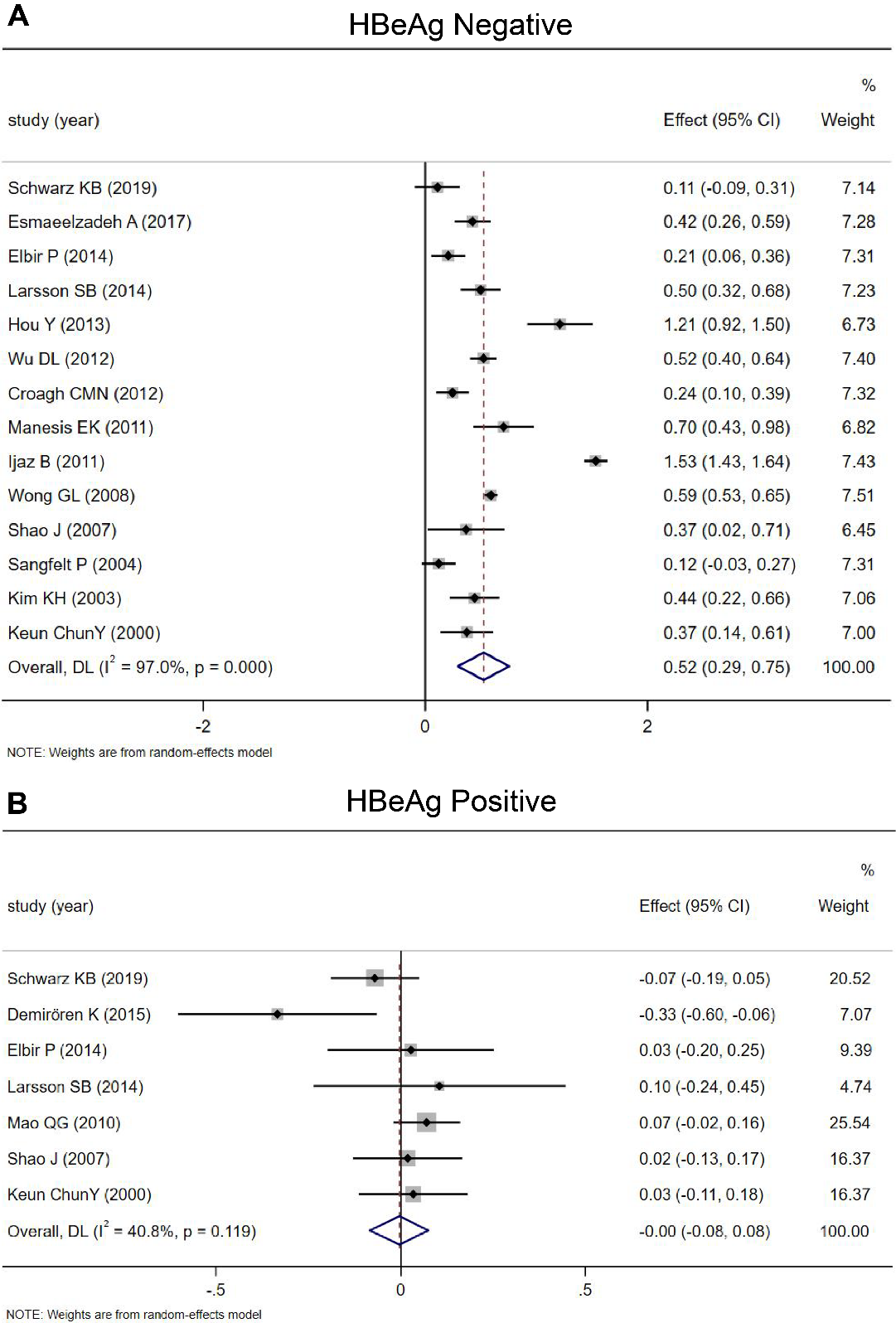 Notes: Forrest plots summarize Fisher’s Z transformed from R value to calculated overall Fisher’s Z value and R-value.